Virologica SinicaSupplementary DataEnhanced pathogenicity and transmissibility of H9N2 avian influenza virus in mammals by hemagglutinin mutations combined with PB2-627K Kaituo Liua, b, c, d, Yaqian Guob, Huafen Zhengb, Zhuxing Jib, Miao Caib, Ruyi Gaob, c, d, Pinghu Zhange, Xiaowen Liub, c, d, Xiulong Xua, b, c, d, Xiaoquan Wanga, b, c, d, *, Xiufan Liua, b, c, d, *a Joint International Research Laboratory of Agriculture and Agri-Product Safety, The Ministry of Education of China, Yangzhou University, Yangzhou, 225009, Chinab Animal Infectious Disease Laboratory, College of Veterinary Medicine, Yangzhou University, Yangzhou, 225009, China c Jiangsu Co-innovation Center for Prevention and Control of Important Animal Infectious Diseases and Zoonosis, Yangzhou University, Yangzhou, 225009, China d Jiangsu Key Laboratory of Zoonosis, Yangzhou, 225009, China e Institute of Translational Medicine, Key Laboratory of Geriatric Disease Prevention and Control of Jiangsu Province, Medical College, Yangzhou University, Yangzhou, 225009, China* Corresponding author. E-mail addresses: wxq@yzu.edu.cn (X. Wang), xfliu@yzu.edu.cn (X. Liu)Supplementary Table S1 Biological Characterizations of AH320.a AH320, A/chicken/Eastern China/AH320/2015;b EID50, 50% egg infectious dose;c TCID50, 50% tissue culture infectious dose;d IVPI, intravenous pathogenicity index (determined in chickens);e MLD50, 50% lethal dose in mice (expressed as the EID50 value corresponding to 1 LD50).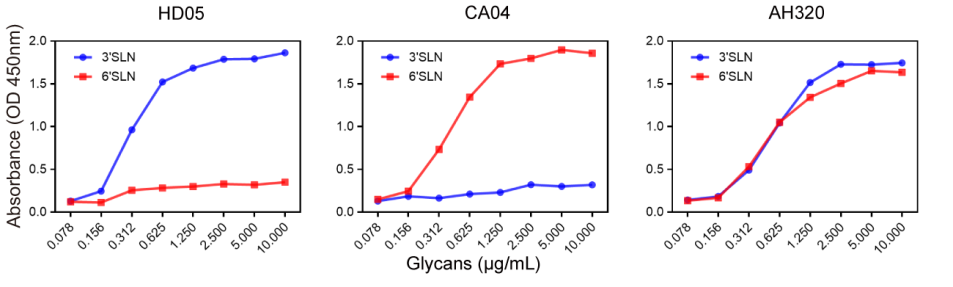 Supplementary Fig. S1 Receptor binding properties of AH320. The control viruses of A/California/04/2009 (H1N1 (CA04)) and A/mallard/Huadong/S/2005 (H5N1 (HD05)) showed an absolute preference for human-type (SAα-2,6Gal) and avian-type (SAα-2,3Gal), respectively. Direct binding of viruses to sialyl glycopolymers containing either 3′SLNPAA or 6′SLN-PAA was measured. The data shown are representative the mean of three independent binding experiments.StrainsHostCollection dateCharacteristicsCharacteristicsCharacteristicsCharacteristicsStrainsHostCollection dateEID50/0.1 mLbTCID50/0.1 mLcIVPIdMLD50eAH320aChicken2015.02108.3107.50> 106.5